第５号様式の３（第１５条の３関係）令和　　　年　　月　　日　北杜市長　　殿報告者　住所　　　　　　　　　　　　　　　氏名　　　　　　　　　　　　　印　電話　　　　　　　　　　　　　　　（法人にあっては、事務所の所在地、名称及び代表者の氏名）広告物等安全点検報告書山梨県屋外広告物条例第１３条の２第３項の規定に基づき、屋外広告物の点検結果を次のとおり報告します。１　屋外広告物の概要⑴　種類⑵　設置場所⑶　設置年月日　　　　　　　　　年　　月　　日⑷　点検年月日　　　　　　　　　年　　月　　日２　点検結果注　１　点検項目ごとに異常の有無を選択し、異常を確認した場合は異常の内容を「異常の内容」欄に記入し、行った補修等の措置の内容を「行った補修等の概要」の欄に記入すること。２　広告物等の種類により、該当する点検箇所又は点検項目がない場合は、「行った補修等の概要」の欄に斜線を引くこと。３　点検後又は必要な補修等を行った後の写真注　写真は広告物等の全体が収まるものとすること。上記の点検結果は、事実に相違ありません。点検者　　住所氏名　　　　　　　　　印電話資格（資格の欄は、上端の高さが地上から４メートルを超える広告物等を設置している場合に記入すること。）第５号様式の３（第１５条の３関係）　　　　　　　　　　　　　　　　　【記載例】令和５年　９月１０日　北杜市長　殿報告者　住所　山梨県○市111-1　 　　　　　氏名　山梨　太郎 　　　　　　　印　電話　000-000-0000 　　　　　　（法人にあっては、事務所の所在地、名称及び代表者の氏名）広告物等安全点検報告書山梨県屋外広告物条例第１３条の２第３項の規定に基づき、屋外広告物の点検結果を次のとおり報告します。１　屋外広告物の概要⑴　種類　壁面・建植⑵　設置場所　山梨県○市111-1⑶　設置年月日　　　 平成３０年 １０月　１日⑷　点検年月日　　　 令和　５年   ８月　１日２　点検結果注　１　点検項目ごとに異常の有無を選択し、異常を確認した場合は異常の内容を「異常の内容」欄に記入し、行った補修等の措置の内容を「行った補修等の概要」の欄に記入すること。２　広告物等の種類により、該当する点検箇所又は点検項目がない場合は、「行った補修等の概要」の欄に斜線を引くこと。３　点検後又は必要な補修等を行った後の写真注　写真は広告物等の全体が収まるものとすること。上記の点検結果は、事実に相違ありません。点検者　　住所　山梨県△市111-1氏名　景観　次郎　　　印電話　000-000-0001資格　屋外広告士（資格の欄は、上端の高さが地上から４メートルを超える広告物等を設置している場合に記入すること。）点検箇所点検項目異常の有無異常の内容行った補修等の概要基礎部分及び上部構造１　上部構造全体の傾斜等有無基礎部分及び上部構造２　基礎のひび割れ、支柱と根巻きとの隙間、支柱の傾斜等有無基礎部分及び上部構造３　鉄骨等の腐食及び塗装の老朽化有無支持部１　接合部（溶接部・プレート）の腐食、変形及び隙間有無支持部２　接合部（ボルト、ナット等に限る。）の緩み及び欠落有無取付部１　アンカーボルト及び取付部プレートの腐食及び変形有無取付部２　溶接部の劣化、充填剤（コーキング）の劣化等有無取付部３　柱、壁、スラブその他の取付部周辺の異常有無広告板１　表示面板等の汚染、変色及び剝離有無広告板２　表示面板等の腐食、破損及び変形並びにボルト、ナット等の欠落有無広告板３　側板等の腐食、破損、ねじれ及び変形並びに欠損有無広告板４　広告板底部の腐食及び水抜き孔の詰まり有無照明装置１　照明装置の不点灯及び不発光並びに接続不良有無照明装置２　照明装置の取付部の腐食、破損及び変形並びに浸水有無照明装置３　周辺機器の劣化及び破損有無附属部材等１　附属部材（装飾、振れ止め棒、鳥除けその他附属品）の腐食及び破損有無附属部材等２　避雷針等の腐食及び破損有無附属部材等３　その他点検した事項　（　　　　　　　　　　　　　　）有無点検箇所点検項目異常の有無異常の内容行った補修等の概要基礎部分及び上部構造１　上部構造全体の傾斜等有無基礎部分及び上部構造２　基礎のひび割れ、支柱と根巻きとの隙間、支柱の傾斜等有無基礎部分及び上部構造３　鉄骨等の腐食及び塗装の老朽化有無支持部１　接合部（溶接部・プレート）の腐食、変形及び隙間有無（建植）接合部のさびさび止め塗装支持部２　接合部（ボルト、ナット等に限る。）の緩み及び欠落有無取付部１　アンカーボルト及び取付部プレートの腐食及び変形有無取付部２　溶接部の劣化、充填剤（コーキング）の劣化等有無取付部３　柱、壁、スラブその他の取付部周辺の異常有無広告板１　表示面板等の汚染、変色及び剝離有無（壁面）表紙面の変色表示面の塗装広告板２　表示面板等の腐食、破損及び変形並びにボルト、ナット等の欠落有無広告板３　側板等の腐食、破損、ねじれ及び変形並びに欠損有無（壁面）側板の変形側板の取り替え広告板４　広告板底部の腐食及び水抜き孔の詰まり有無照明装置１　照明装置の不点灯及び不発光並びに接続不良有無照明装置２　照明装置の取付部の腐食、破損及び変形並びに浸水有無照明装置３　周辺機器の劣化及び破損有無附属部材等１　附属部材（装飾、振れ止め棒、鳥除けその他附属品）の腐食及び破損有無附属部材等２　避雷針等の腐食及び破損有無附属部材等３　その他点検した事項　（　　　　　　　　　　　　　　）有無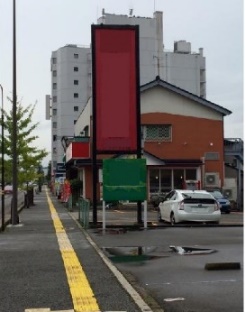 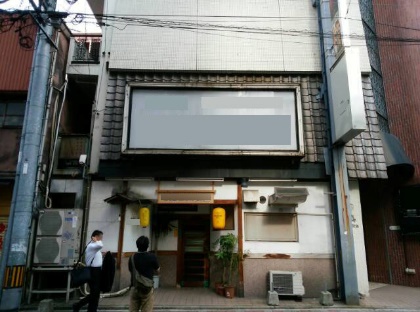 